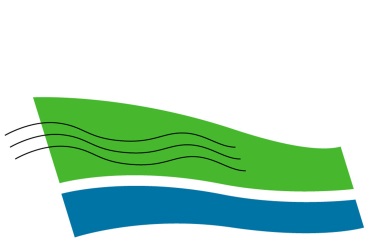 The above list of engineers, who supply land capability assessment services, is provided by Moorabool Shire Council as information only.  Moorabool Shire Council in no way is recommending any particular service or the quality of the service provided. Other service providers may be available and it is the applicant’s responsibility to select an appropriate service provider.CONSULTANTS FOR  CAPABILITY ASSESSMENTSRecord amended in yellow highlight 090118Stephen O'Loughlin 
Ballarat Soil Testing313 Scott StreetBUNINYONG    3357Phone:Mobile:Email:Phone:Mobile:Email:5341 24840419 536 910ballaratsoiltesting@gmail.com5341 24840419 536 910ballaratsoiltesting@gmail.comDave HorwoodAGR Geosciences Pty Ltd122 Doveton St SouthBALLARAT 3350Phone:Mobile:Email:Phone:Mobile:Email:0412 105 0260411 528 475office@agrgeo.com.au0412 105 0260411 528 475office@agrgeo.com.auPhil JefferyPEJ Consulting  3033Phone::Email:Phone::Email:9336 16930412 120 448phil.jeffery@optusnet.com.au9336 16930412 120 448phil.jeffery@optusnet.com.auJordan FraserGround Science13 Brock StreetTHOMASTOWN  3074Phone:Mobile:Email:Phone:Mobile:Email:Office: 9464 46170408 577 384jordan@groundscience.com.auOffice: 9464 46170408 577 384jordan@groundscience.com.auBruce HollioakeBALLARAT  3350Bruce HollioakeBALLARAT  3350Phone::Email:Phone::Email:5338 82700417 143 231bruce@hollioake.com.auBruce Cossins & Associates11 Coronet StreetWendouree 3355Bruce Cossins & Associates11 Coronet StreetWendouree 3355Phone:Mobile:Email:Phone:Mobile:Email:533912380417 572 071bca.bruce@bigpond.comColin McClelland & AssociatesBALLARAT  3350Colin McClelland & AssociatesBALLARAT  3350Phone:Fax:Email:Phone:Fax:Email:5333 30305333 4298mail@colinmcclelland.com.auPaul Williams & Associates Pty LtdSUNBURY  3429Paul Williams & Associates Pty LtdSUNBURY  3429Phone::Email:Phone::Email:9744 64260418 171 796paul@rockdr.com.auPhil VawdreyBALLARAT  3350Phil VawdreyBALLARAT  3350Phone::Fax:Email:Phone::Fax:Email:5344 80330419 389 4395344 8034pveng@westnet.com.auStructerre Consulting Engineers  3218Structerre Consulting Engineers  3218Phone:Email:Phone:Email:5229 0972geelong@structerre.com.auAndrew RedmanProvincial Geotechnical Pty LtdBAKERY HILL  3354Andrew RedmanProvincial Geotechnical Pty LtdBAKERY HILL  3354Phone:Fax::Email:Phone:Fax::Email:5338 17705339 65980428 522 408admin@pgvic.com.auRobert HM van de GraaffVan de Graaff & Associates Pty Ltd14 Linlithgow StreetMITCHAM 3132Robert HM van de GraaffVan de Graaff & Associates Pty Ltd14 Linlithgow StreetMITCHAM 3132Phone::Email:Phone::Email:9872 40770438 456 601Vdg.robert@vandegraaff-soilshorizons.com.auCameron FarrarSt.Quentin Consulting51 Little Fyans StreetSOUTH Geelong  3220Cameron FarrarSt.Quentin Consulting51 Little Fyans StreetSOUTH Geelong  3220Phone::Email:Phone::Email:03 5201 18110488 440 281cameron.f@stqc.com.au